OSNOVNA ŠKOLA METERIZEŠIBENIKPut kroz Meterize 48e-mail: ured@os-meterize-si.skole.hrKLASA: 003-01/21-01/09URBROJ: 2182/01-4-1-01-21-01Šibenik, 30. lipnja 2021. Na temelju članka 10. Zakona o udžbenicima i drugim obrazovnim materijalima za osnovnu i srednju školu (Narodne novine, broj 116/2018.) u daljnjem tekstu Zakon, ravnateljica Škole dana 30. lipnja 2021. donosiO D L U K U
o odabiru udžbenika u razrednoj nastavi i višim razredima osnovne škole u OŠ Meterize, PŠ Zlarin i PŠ Prvić ŠepurineI.Odobravaju se udžbenici navedeni u prilogu koji je sastavni dio ove Odluke. II.U školi mogu biti samo u uporabi udžbenici koji se nalaze u Katalogu.III.Odabir udžbenika za uporabu u školi provodi se u godini u kojoj se mijenja Katalog, i to samo za one predmete i razrede za koje je odobren novi udžbenik i uvršten u Katalog.IV.Odluku o odabiru udžbenika u višim razredima  donose stručni aktivi predmeta na razini škole. U svim paralelnim razrednim odjelima viših razreda osnovne  škole za jedan nastavni predmet u uporabi može biti samo jedan udžbenik.V.Odluku o odabiru udžbenika u razrednoj nastavi donose učitelji razredne nastave na način koji osigurava višegodišnje korištenje udžbenika unutar škole, osim u slučaju udžbenika radnog karaktera utvrđenog člankom 3. stavkom 5.  Zakona o udžbenicima i drugim obrazovnim materijalima za osnovnu i srednju školuVI.Odluke iz stavaka 3. i 4.  članka 10. Zakona sadrže popis odabranih udžbenika iz Kataloga za razrede i predmete za koje je te godine odobren novi udžbenik i uvršten u Katalog, kao i eventualne izmjene u odabiru udžbenika s radnim karakterom.VII.Odluke iz stavaka 3. i 4. ovoga članka škola dostavlja Ministarstvu i objavljuje na svojim mrežnim stranicama najkasnije do 1. srpnja. Objedinjene liste odabranih udžbenika Ministarstvo objavljuje na svojim mrežnim stranicama.Ravnateljica: Margit Vrbičić, prof.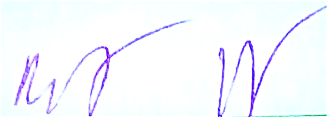  Dostaviti:Arhiva, ovdjeMZO